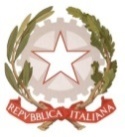 MINISTERO DELL’ ISTRUZIONE, DELL’UNIVERSITA’, DELLA RICERCAUFFICIO SCOLASTICO REGIONALE PER IL LAZIOLICEO SCIENTIFICO STATALE“TALETE”Roma, 12.11.2019Ai DocentiAgli AlunniAi GenitoriAlla DSGA Sig.ra P. LeoniAl personale ATAAll’Albo (sito web)CIRCOLARE N.123 OGGETTO: Sportello didatticoA partire da martedì 26 novembre 2019 avrà inizio, nell’ambito del recupero e sostegno, lo sportello didattico rivolto a tutti gli alunni della scuola, come deliberato dal Collegio dei Docenti ed indicato nel PTOF dell’Istituto.L’attività di sportello si pone le seguenti finalità:Recuperare carenze disciplinari su specifici segmenti di programma nelle materie di Latino, Matematica, Fisica, Inglese, Storia, Filosofia, Disegno e Storia dell'Arte.Fornire e/o potenziare attività relative all’acquisizione di un adeguato metodo di studio.Lo sportello didattico si svolgerà attraverso le seguenti modalità:Gli interventi didattici avranno luogo nei giorni di martedì, mercoledì e giovedì in orario pomeridiano massimo fino alle ore 16.45;Ogni intervento avrà una durata di 30 minuti;Ogni intervento verrà rivolto ad un massimo di due alunni su argomenti comuni;Ogni intervento avverrà solamente dietro preventiva prenotazione da parte degli alunni interessati (entro la settimana che precede la data richiesta attraverso la procedura di prenotazione online);All’interno del modulo di prenotazione on line, reperibile sul sito dell'Istituto nella sezione "Studenti - prenota sportello didattico", ciascun alunno riporterà su appositi spazi predisposti, il proprio nome, la classe di provenienza e la tipologia della richiesta (argomento disciplinare/studio assistito).Le discipline inserite nelle attività di sportello, compatibilmente alle risorse disponibili dall’Istituto, potranno subire delle variazioni nell’arco dell’anno scolastico.In bacheca, entro lunedì 18/11/2019, saranno affisse le aule destinate a tale attività.Le funzioni strumentali per il Recupero e Sostegno                     Prof.ssa Claudia Careri                   Prof.ssa Annalisa Palazzo                                                                                           Il Dirigente ScolasticoProf.  Alberto Cataneo                                                                                                                            (Firma autografa sostituita a mezzo stampa                                                                  ai sensi dell’art. 3 comma 2 del d.lgs. n.39/1993)